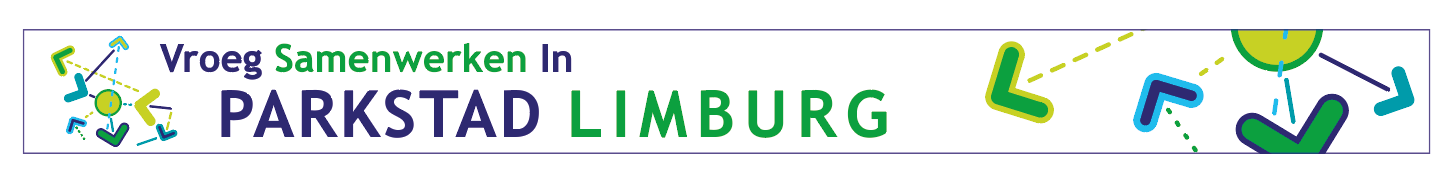 Bovenkant formulierVERZOEK OM INZAGE VAN DE PERSOONSGEGEVENS VAN DE REGIONALE VERWIJSINDEX, regio PARKSTAD LIMBURG. Vragen aangeduid met een * dienen verplicht  te worden ingevuld!Voor akkoord,Jongere.………………………………………………………Voor akkoord,                                                        Ouder/Voogd/Verzorger.                                                               ………………………………………………………                          VIPJuni18AlgemeenDe gemeente Heerlen is belast met het beheer van de regionale verwijsindex, NU: Vroeg Samenwerken in regio Parkstad Limburg (VIP). De gemeente Heerlen verstrekt en ontvangt het verzoekformulier, echter stuurt dit direct door naar het college van B&W van de gemeente waar de jeugdige zijn woon- of verblijfplaats heeft. B&W van deze gemeente zullen binnen 4 weken na ontvangst van het verzoek reageren. Omtrent uw verzoek zal het college van B&W altijd advies vragen aan de instantie die de jeugdige in de verwijsindex heeft gesignaleerd.  Verwijdering van persoonsgegevens uit de verwijsindex kan alleen maar plaatsvinden in situaties zoals die in de Jeugdwet staan omschreven, bv. als de signalering niet terecht is gedaan.Ten aanzien van een verzoek omtrent de persoonsgegevens worden 2 verschillende formulieren gehanteerd, nml.: één formulier inzake een verzoek om inzage van de persoonsgegevens/signalen en één formulier inzake een verzoek om correctie of verwijdering van de persoonsgegevens/ signalen.  Beide formulieren zijn te downloaden via de site www.verwijsindex-parkstad.nlBovenaan staat uw verzoek vermeld en zo nodig staan in het vervolg keuzemogelijkheden vermeld.Wie is bevoegd om dit verzoek in te dienen?Als de jeugdige nog geen 12 jaar oud is: de wettelijk vertegenwoordiger(s);Als de jeugdige ouder is dan 12 maar nog geen 16 jaar: de jeugdige en de wettelijkVertegenwoordiger(s) gezamenlijk;De jeugdige zelf als hij 16 jaar of ouder is.Privacy?De gemeenten in de regio Parkstad Limburg hechten grote waarde aan uw privacy. Uw persoonsgegevens worden zorgvuldig behandeld en beveiligd en worden slechts gebruikt voor de behandeling van uw verzoek om inzage, correctie of verwijdering van persoonsgegevens in de Regionale verwijsindex, regio Parkstad Limburg. Correctie of verwijdering uit deze regionale verwijsindex betekent automatisch correctie of verwijdering uit de landelijke verwijsindex.U kunt uw verzoek op de volgende wijze indienen:via mail:   vip@heerlen.nl   per post:  Gemeente Heerlen                           T.a.v. Maatschappij-Beleid,  inzake Verwijsindex                           Postbus 1                           6400 AA Heerlen LET OP:  Uw verzoek kan alleen worden behandeld, indien:dit formulier volledig is ingevuld;er een geldige kopie van paspoort/ID-kaart van de aanvrager(s) is/zijn bijgevoegd;bij gescheiden ouders of ouders die nooit zijn getrouwd, de gezag dragende ouder bij de aanvraag een bewijs van zijn/haar ouderlijke gezag heeft gevoegd. Een uittreksel van het gezag kan worden opgevraagd bij de Rechtbank van Maastricht (tel. 088-3612222);een verzoek om correctie of verwijdering door beide ouders is ondertekend als ze beiden gezaghebbend zijn.Wat is uw verzoek? Ik wil opvragen welke persoonsgegevens/signalen van mij of van mijn kind in de regionale verwijsindex, regio Parkstad Limburg worden verwerkt.Datum verzoek: *Leeftijd: *Ik ben 16 jaar of ouderMijn zoon/dochter is nog geen 16 jaarGegevens van de gesignaleerde jongere: *Geboortedatum:Achternaam:Tussenvoegsel:Voorletters:AdresgegevensStraat:                                                        huisnummer:Postcode:                                                    Plaats:Telefoonnummer:Gegevens van de ouder(s): *Alleen invullen als de jeugdige nog geen 16 jaar is.Dhr.                Mevr.Achternaam:Tussenvoegsel:Voorletters:AdresgegevensStraat:                                                       huisnummer:Postcode:                                                   Plaats:Telefoonnummer:Vorm van wettelijke vertegenwoordiging: *oudervoogd Indien gescheiden of nooit getrouwd:ouder met ouderlijke machtouder zonder ouderlijke machtstiefouder